           В 11 классе МКОУ «Куркентская СОШ №2» прошел открытый классный час на тему «Вместе – против коррупции», где принимали участие учащиеся 9 и 11 классов. Подготовила и провела классный час кл. руководитель 11 класса Гаджиева А.Б.Цели: сформировать у учащихся представление о коррупции, причинами возникновения, с мерами, принимаемыми правительством по борьбе с ней.Воспитать в учащихся четкую гражданскую позицию, основывающуюся на противостоянии коррупции.Учащиеся свободно и активно участвовали в дискуссиях по вопросам: «Что такое коррупция?», «Как с ней бороться?», «Что я могу сделать?» и т.д.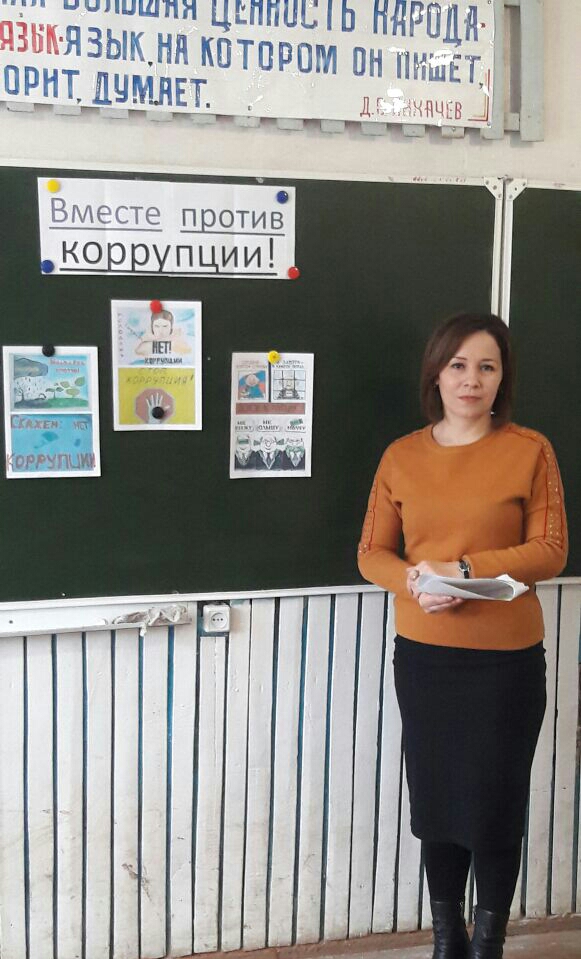 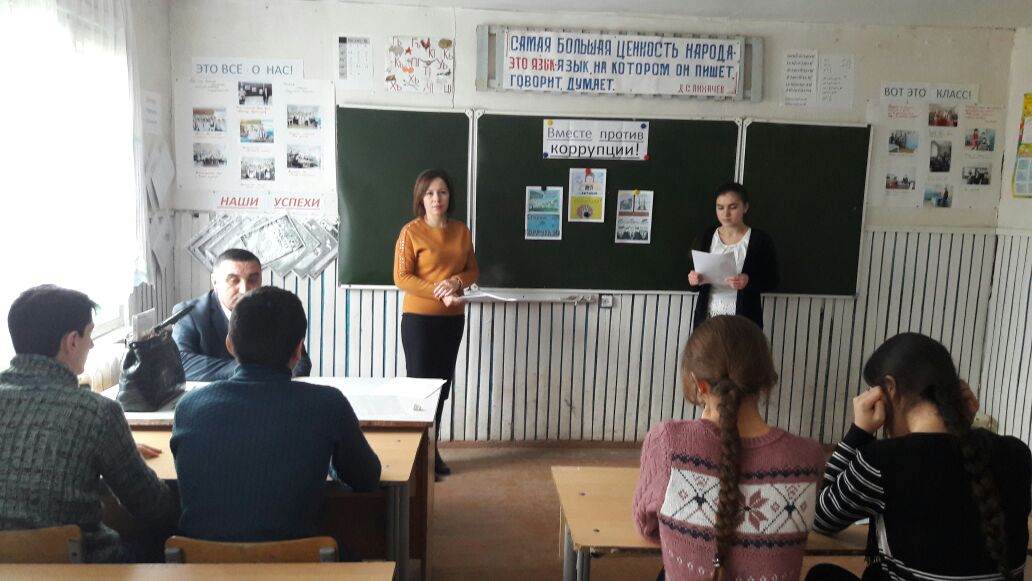 